Hierbij bied ik u de nota naar aanleiding van het verslag inzake het bovenvermelde voorstel aan.De Staatsecretaris van Justitie en Veiligheid,E. van der Burg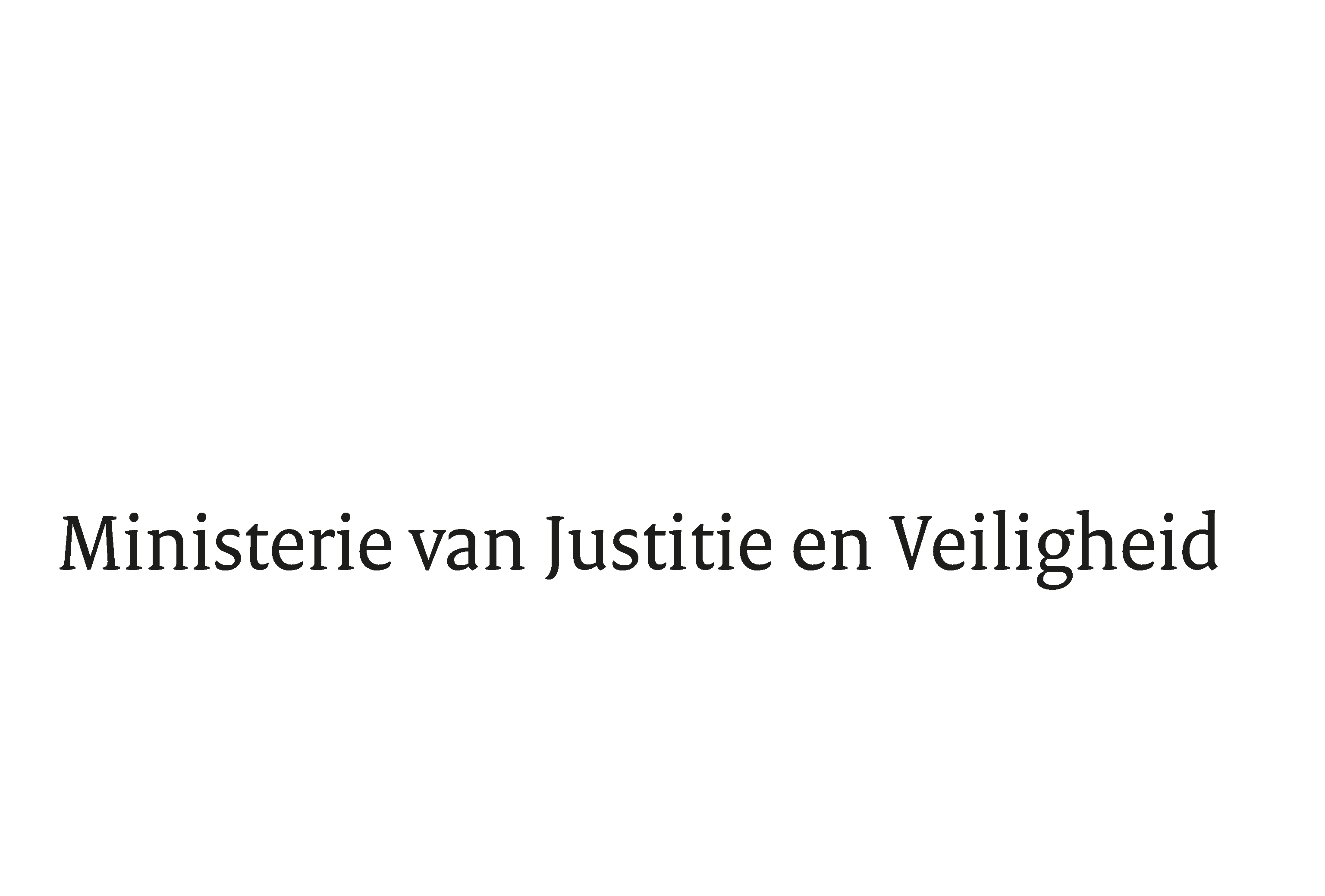 > Retouradres Postbus 20301 2500 EH  Den Haag> Retouradres Postbus 20301 2500 EH  Den HaagAan de Voorzitter van de Tweede Kamer 
der Staten-GeneraalPostbus 20018 2500 EA  DEN HAAGAan de Voorzitter van de Tweede Kamer 
der Staten-GeneraalPostbus 20018 2500 EA  DEN HAAGDatum29 augustus 2023OnderwerpWijziging van de Vreemdelingenwet 2000 in verband met de implementatie van richtlijn (EU) 2021/1883 van het Europees Parlement en de Raad van 20 oktober 2021 betreffende de voorwaarden voor toegang en verblijf van onderdanen van derde landen met het oog op een hooggekwalificeerde baan, en tot intrekking van Richtlijn 2009/50/EG van de Raad (PbEU 2021, L 382/1) (36 332)Directie Wetgeving en Juridische ZakenSector Staats- en BestuursrechtTurfmarkt 1472511 DP  Den HaagPostbus 203012500 EH  Den Haagwww.rijksoverheid.nl/jenvOns kenmerk4767602Bij beantwoording de datum en ons kenmerk vermelden. Wilt u slechts één zaak in uw brief behandelen.